ФормаПАСПОРТ СПЕЦИАЛИСТА8. Гражданство     К.РОбразование    высшее 1. наименование вуза, где учился     КГУ 2. год окончания вуза    1973Место работы в настоящее время   КНУ им. Ж.Баласагына1. Государство      КР2. Организация  КНУ им. Ж.Баласагына кафед. Туризма и рекреационной географии3. Должность      доцент  Наличие ученой степени к.г.н.1. Степень (К)  канд. геог.наукОтрасль наук  география, эколгия, туризмШифр специальности (по номенклатуре научных работников)  110002, 110011Дата присуждения  Х1. 19902. Степень (Д) Отрасль наук Шифр специальности (по номенклатуре научных работников) Дата присуждения Наличие ученых званий1. Ученое звание (доцент/снс)  доцентСпециальность   география, эколгия, туризмДата присвоения  2. Ученое звание (профессор) Специальность Дата присвоения   28.10.1993Наличие академических званий1. Звание _____________________________ Академия _________________________________2. Звание _____________________________ Академия _________________________________1. Количество публикаций    137___________ в т.ч. научных ____________________________монографий     1_________________, учебно-методических         1____________________открытий ___________________________, изобретений ________________________________Научные трудыОсновные: шифр научной специальности ____________________________________________1. 11.00.02- Экономическая и социальная география2. 11.00.11- Охрана окружающей сферы и рациональное использование природных ресурсов3. ______________________________________________________________________________Основные смежные: шифр научной специальности ____________________________________1. ______________________________________________________________________________2. ______________________________________________________________________________3. ______________________________________________________________________________Дополнительные смежные: шифр научной специальности ______________________________1. ______________________________________________________________________________2. ______________________________________________________________________________3. ______________________________________________________________________________Дата заполнения "___" ________________________ 2023 г.ПодписьПримечание: при заполнении не использовать сокращения.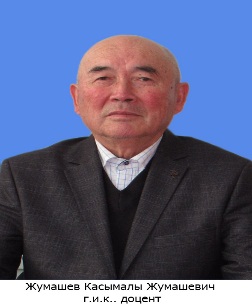 1. Фамилия             Жумашев2. Имя                     Касымалы3. Отчество 4. Пол        муж5. Дата рождения      05.02.19436. Место рождения  с. Кашка-Суу Аламединского р-на7. Национальность   кыргыз